ROAD MAP TO SUCCESSDirections. Visit mynextmove.org or the K20 career clusters resource (http://k20.ou.edu/careers) to research your preferred career choice. If you’re stuck, consider learning about careers similar to those of the presenters or careers in that same cluster. Use these resources to complete the activity below. Chosen Career or Cluster: _________________________________________________Stop 1: What education is needed for this career? How many years of schooling? Stop 2: What does the job outlook for this career look like?Stop 3: List possible colleges or PSIs (Post Secondary Institution).Stop 4: What current classes are relevant to this career? Stop 5: What clubs/organizations at school can you join now to help? What about after high school?  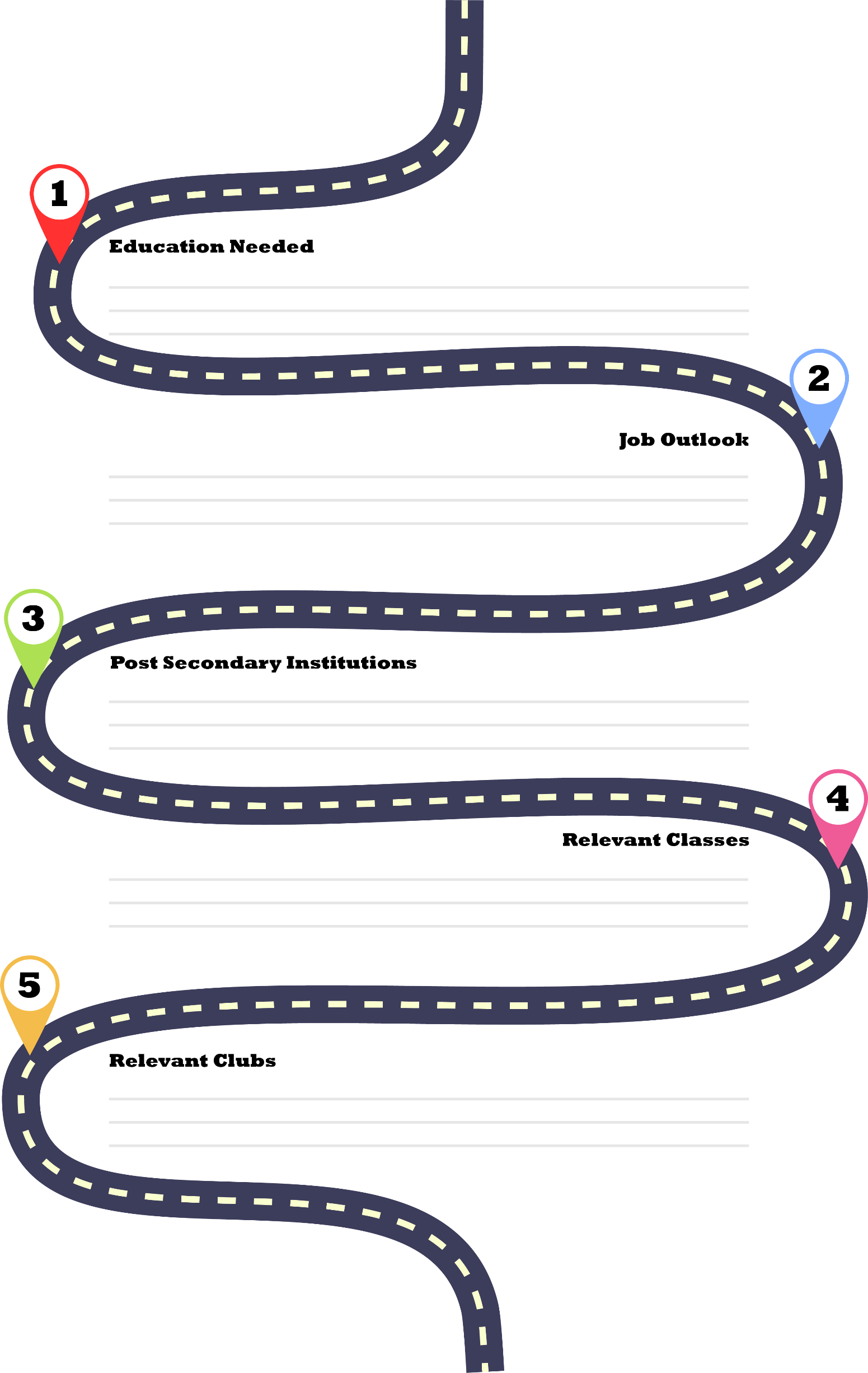 My Next Move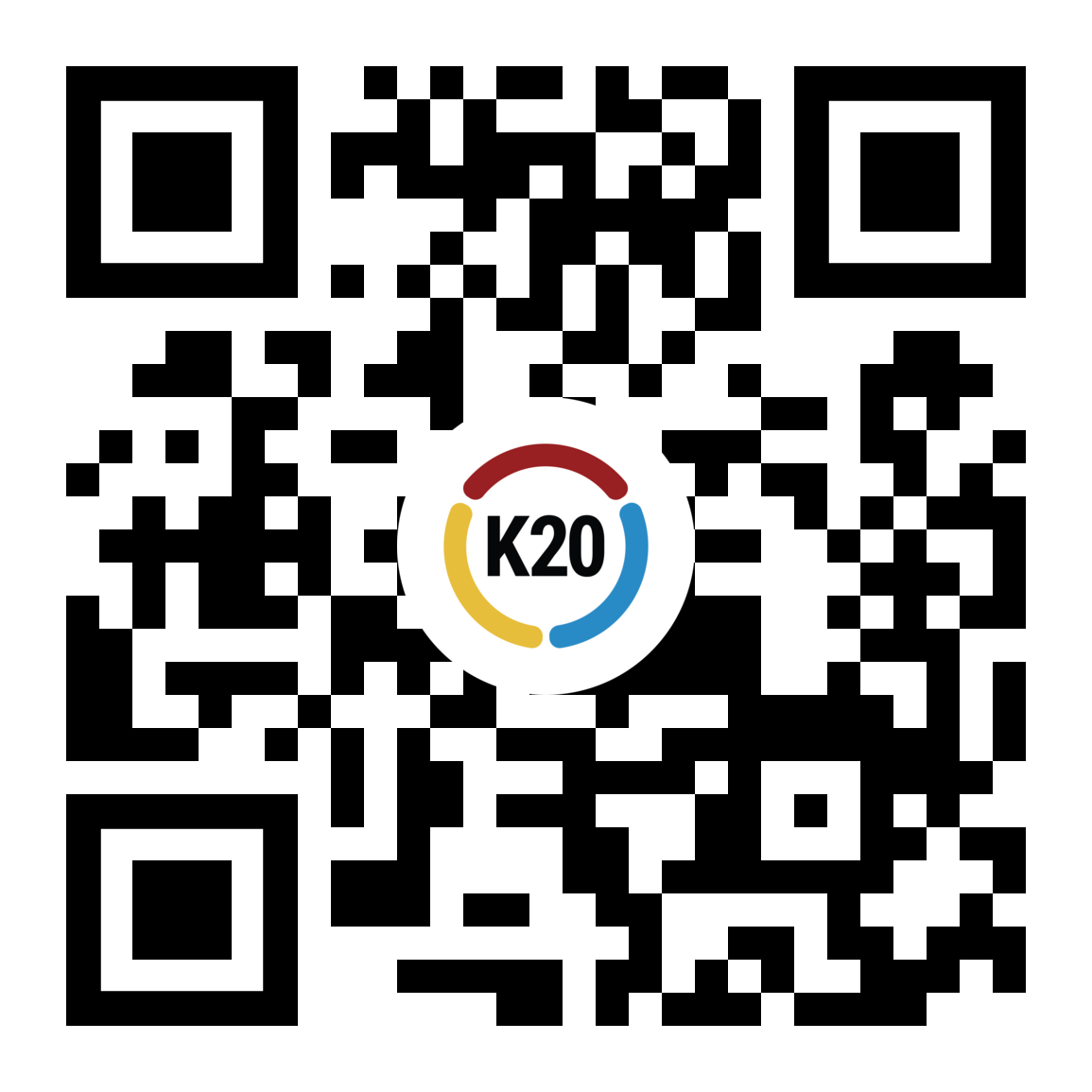 K20 Career Clusters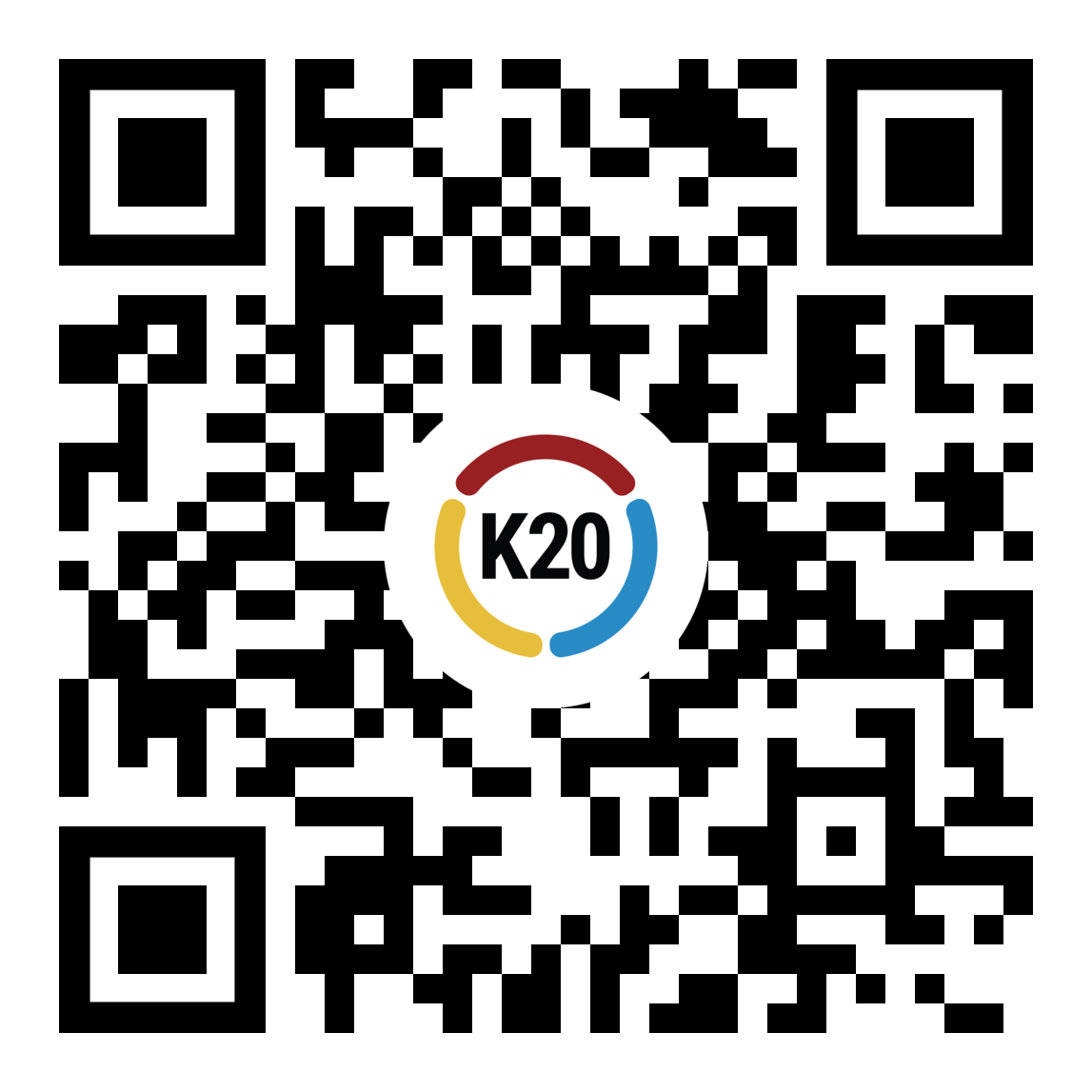 